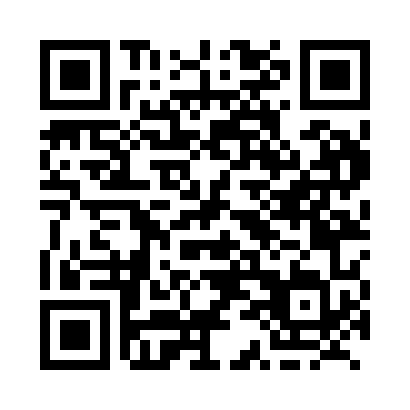 Prayer times for Colwell, Ontario, CanadaWed 1 May 2024 - Fri 31 May 2024High Latitude Method: Angle Based RulePrayer Calculation Method: Islamic Society of North AmericaAsar Calculation Method: HanafiPrayer times provided by https://www.salahtimes.comDateDayFajrSunriseDhuhrAsrMaghribIsha1Wed4:366:091:166:168:249:572Thu4:346:081:166:178:259:593Fri4:336:061:166:178:2610:004Sat4:316:051:166:188:2710:025Sun4:296:041:166:198:2910:046Mon4:276:021:166:198:3010:057Tue4:256:011:166:208:3110:078Wed4:236:001:166:218:3210:099Thu4:225:581:166:228:3310:1110Fri4:205:571:166:228:3510:1211Sat4:185:561:166:238:3610:1412Sun4:165:551:166:248:3710:1613Mon4:155:541:166:248:3810:1714Tue4:135:531:166:258:3910:1915Wed4:115:511:166:268:4010:2116Thu4:105:501:166:268:4110:2217Fri4:085:491:166:278:4210:2418Sat4:075:481:166:278:4310:2619Sun4:055:471:166:288:4510:2720Mon4:045:461:166:298:4610:2921Tue4:025:461:166:298:4710:3022Wed4:015:451:166:308:4810:3223Thu3:595:441:166:318:4910:3324Fri3:585:431:166:318:5010:3525Sat3:575:421:166:328:5110:3626Sun3:555:411:166:328:5210:3827Mon3:545:411:166:338:5210:3928Tue3:535:401:176:338:5310:4129Wed3:525:391:176:348:5410:4230Thu3:515:391:176:348:5510:4331Fri3:505:381:176:358:5610:45